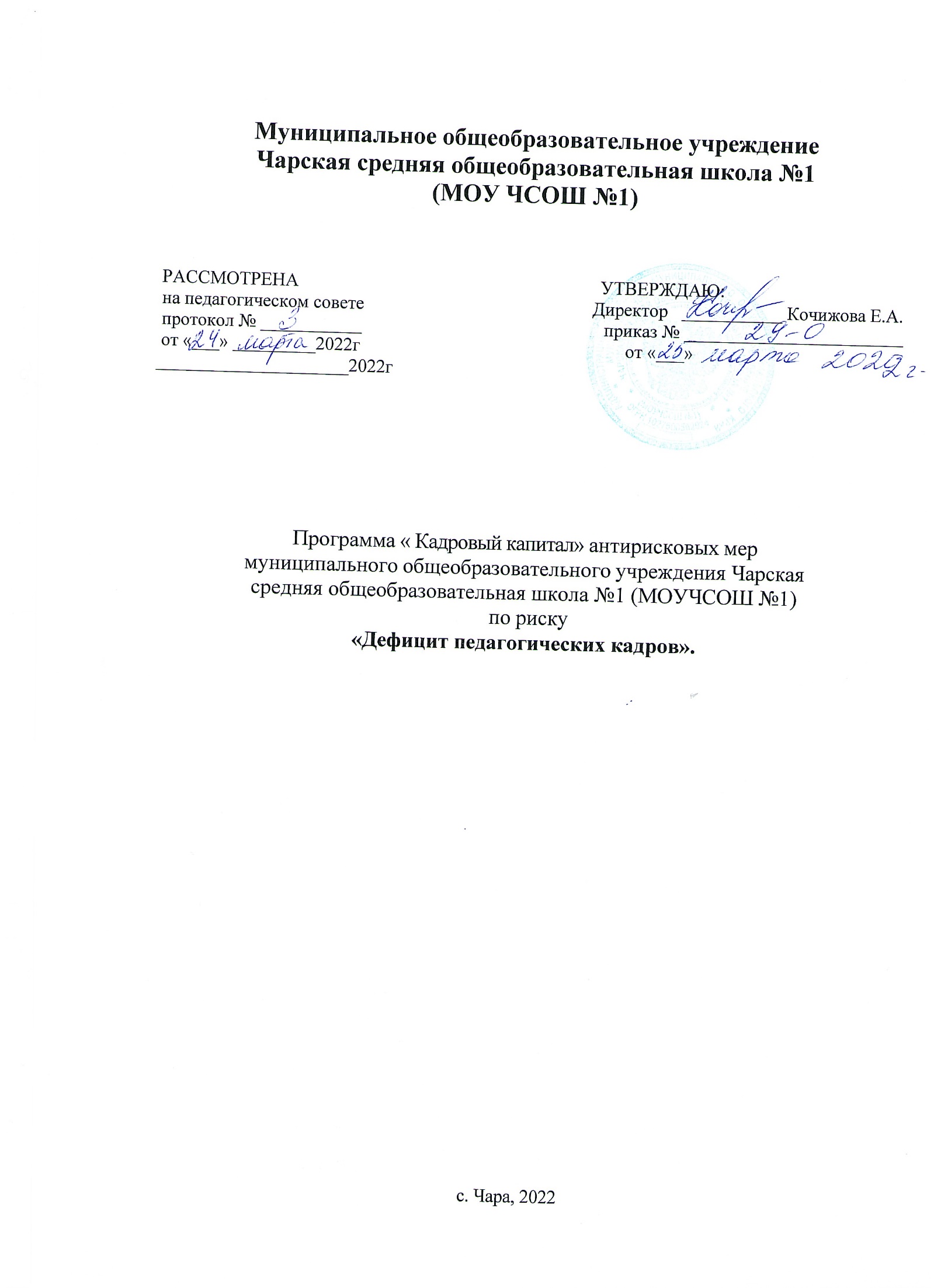 2. Цель и задачи реализации программыЦель: сокращение   к   концу   2022   года   кадрового   дефицита   в   МОУЧСОШ №1 за счет проведения профориентационной работы с обучающимися 8-9 классов, заключения договоров о целевом обучении, привлечение молодых специалистов, направления на профессиональную переподготовку.Задачи:Провести мониторинг потребности в педагогических кадрах в разрезе  МОУЧСОШ №1Провести мониторинг кадрового потенциала ОО (квалификационная категория, переподготовка, повышение квалификации).Усилить профориентационную работу с выпускниками школы по педагогической направленности. Проведение профессиональных проб педагогической направленности в детском сообществе школы;Привлечение молодых специалистов в ОО;Организовать сетевое взаимодействие по привлечению педагогов из ближайших школ с использованием цифровой образовательной среды.3. Целевые показатели:Количественные показателиКоличество вакантных ставок (не более 1).Средняя нагрузка педагогов школы (не более 26 учебных часов).Доля педагогических работников пенсионного возраста в общей численности педагогических работников школы (не более 40 %).Доля педагогических работников в возрасте до30 лет в общей численности педагогических работников школы (не менее 10 %).Количество заключенных договоров о целевом    	обучении в педагогических вузах, колледжах (не менее 1). Обеспеченность школы специальными педагогическими кадрами (педагог-логопед, дефектолог) (да).Наличие изменений в Программе «Кадровый капитал» на основе проведенного мониторинга (да).Доля учителей, прошедших курсы повышения квалификации за последние 3 года (не менее 100 %) Доля         участников         профессиональных конкурсов школьного, городского, регионального и всероссийского уровня (не менее 10 %).Доля педагогов, имеющих 1 и высшую квалификационную категорию (не менее 50 %).Доля педагогов, удовлетворенных работой в школе и результатами своего труда (не менее 80 %).Качественные показателиПовышение уровня профессиональной компетентности педагогов, их мотивации к освоению и использованию современных образовательных технологий, ответственности за результаты своего труда.Активизация творческого потенциала учителей, готовности к творческому самовыражению индивидуальности.Повышение целостного единства и сплоченности педагогического коллектива.Развитие	культуры межличностных отношений и совершенствование психологического климата в школе.5.Осознание персональной ответственности каждым педагогом школы за качество образовательных результатов обучающихся. 4. Методы сбора и обработки информации:Мониторинг потребности в педагогических работников;Анализ результатов мониторинга потребности в педагогических работников;Наблюдение за проведением занятия внеурочной деятельности;Оценочные листы по наличию профориентационной работы;Проведение мониторинга качества образования.Сроки реализации программы:Первый этап (март-апрель 2022 года) – подготовительный.Цель: разработка и утверждение программы антирисковых мер.Второй этап (май- ноябрь 2022 года) – эксперементально-внедренческий. Цель: реализация плана мероприятий по достижению целей и задач.Третий этап (сентябрь 2022 года) - этап промежуточного контроля и коррекции.Цель: отслеживание и корректировка результатов реализации программы.Четвертый этап (декабрь 2022 года) – этап итогового контроля. Цель: подведение итогов реализации Программы.                           Меры (мероприятия) по достижению цели и задач.Ожидаемые результаты:Повысится	уровень	профессионального	мастерства	работающих педагогов.Будет	составлена	программа	по	профориентационной	работе	по педагогической направленности МОУЧСОШ№1Создано сетевое взаимодействие с ближайшими школами для организации учебной деятельности с использованием цифрового обучения (договора внешнего совместительства).Исполнители.Администрация, педагогический коллектив школы.Приложение. Дорожная карта реализации  Программы антирисковых мер.ЗадачаМероприятие1. Провести мониторинг потребности в педагогических кадрах в разрезе МОУЧСОШ№1Проведение мониторингаАнализ результатов мониторингапотребности	в	педагогических работников2. Провести мониторинг кадрового потенциала ОО (квалификационная категория,	переподготовка, повышение квалификации).Разработать План мероприятий (дорожной карты) по решению кадрового дефицита,Составить план мероприятий по организации переподготовки лиц с непедагогическим образованием,Подача сведений об имеющихсявакансиях на 2021-2022 учебный год в Центр занятости.3.Усилить профориентационную работу с выпускниками школы по педагогической направленности. Проведение профессиональных проб педагогической направленности в детском сообществе школы;Составить	программу	по профориентационной работе по педагогической направленности,Выявление обучающихся, склонных к педагогической деятельности.Формирование базы данных школьников, поступившихв учреждения профессионального и педагогического образования (в целях организации работы, направленной на дальнейшеесопровождение студента)4. Привлечение молодых специалистов в ОО;1.Посещение ярмарок вакансий  Забайкальского педагогического колледжа, ЗГГПУ и др    5. Организовать сетевоевзаимодействие по привлечению педагогов из ближайших школ с использованием цифровойобразовательной среды.1.Создание условий для организации учебной	деятельности	с использованием цифрового обучения№ п/пЗадачиМероприятия, направленные на преодоления рискового фактораМероприятия, направленные на преодоления рискового фактораМероприятия, направленные на преодоления рискового фактораМероприятия, направленные на преодоления рискового фактораСрокиисполненияОтветственныеУчастники1.Провести мониторинг потребности в педагогических кадрах в разрезе МОУ ЧСОШ№1Проведение мониторингаПроведение мониторингаПроведение мониторингаПроведение мониторингаМай 2022АдминистрацияшколыПедагоги иадминистрация школы1.Провести мониторинг потребности в педагогических кадрах в разрезе МОУ ЧСОШ№1Анализ результатов мониторинга потребности в педагогическихработниковАнализ результатов мониторинга потребности в педагогическихработниковАнализ результатов мониторинга потребности в педагогическихработниковАнализ результатов мониторинга потребности в педагогическихработниковМай 2022АдминистрацияшколыПедагоги иадминистрация школы2.Проанализировать педагогический (квалификационная переподготовка, квалификации)имеющийсясостав категория, повышениеРазработать План мероприятий (дорожной карты) по решению кадрового дефицитаРазработать План мероприятий (дорожной карты) по решению кадрового дефицитаРазработать План мероприятий (дорожной карты) по решению кадрового дефицитаРазработать План мероприятий (дорожной карты) по решению кадрового дефицитаИюнь 2022Администрация школыПедагоги2.Проанализировать педагогический (квалификационная переподготовка, квалификации)имеющийсясостав категория, повышениеСоставить план мероприятий по организации переподготовки лиц с непедагогическим образованиемСоставить план мероприятий по организации переподготовки лиц с непедагогическим образованиемСоставить план мероприятий по организации переподготовки лиц с непедагогическим образованиемСоставить план мероприятий по организации переподготовки лиц с непедагогическим образованиемМай 2022Заместительдиректора по УВРАдминистрация школы2.Проанализировать педагогический (квалификационная переподготовка, квалификации)имеющийсясостав категория, повышениеПодача сведений об имеющихся учебный год в Центр занятостивакансияхна2021-2022Май 2022АдминистрацияАдминистрация3Усилить	профориентационную работу с выпускниками школы по педагогической направленности. Проведение профессиональных проб педагогической направленности в детском сообществе школыСоставить программу по профориентационной работе по педагогической направленностиСоставить программу по профориентационной работе по педагогической направленностиСоставить программу по профориентационной работе по педагогической направленностиСоставить программу по профориентационной работе по педагогической направленностиАвгуст 2022Заместительдиректора по УВР и ВРАдминистрация школы3Усилить	профориентационную работу с выпускниками школы по педагогической направленности. Проведение профессиональных проб педагогической направленности в детском сообществе школыВыявление обучающихся, склонных к педагогической деятельности.Выявление обучающихся, склонных к педагогической деятельности.Выявление обучающихся, склонных к педагогической деятельности.Выявление обучающихся, склонных к педагогической деятельности.Сентябрь 2022Заместительдиректора по УВР и ВРОбучающиеся, педагоги3Усилить	профориентационную работу с выпускниками школы по педагогической направленности. Проведение профессиональных проб педагогической направленности в детском сообществе школыФормирование базы данных школьников, поступившихв учреждения профессионального и педагогического образования (в целях организации работы, направленной на дальнейшее сопровождение студента)Формирование базы данных школьников, поступившихв учреждения профессионального и педагогического образования (в целях организации работы, направленной на дальнейшее сопровождение студента)Формирование базы данных школьников, поступившихв учреждения профессионального и педагогического образования (в целях организации работы, направленной на дальнейшее сопровождение студента)Формирование базы данных школьников, поступившихв учреждения профессионального и педагогического образования (в целях организации работы, направленной на дальнейшее сопровождение студента)Сентябрь 2022Заместительдиректора по УВР и ВРАдминистрация школы4Привлечение молодых специалистов в ООПосещение ярмарок вакансийЗабайкальского педагогического колледжа, ЗГГПУ и др.Посещение ярмарок вакансийЗабайкальского педагогического колледжа, ЗГГПУ и др.Посещение ярмарок вакансийЗабайкальского педагогического колледжа, ЗГГПУ и др.Посещение ярмарок вакансийЗабайкальского педагогического колледжа, ЗГГПУ и др.В соответствии с планомАдминистрация школыАдминистрация и кандидаты5.Организовать		сетевое взаимодействие по привлечению педагогов из ближайших школ с использованием	цифровой образовательной среды.Создание условий для организации учебной деятельности с использованием цифрового обученияСоздание условий для организации учебной деятельности с использованием цифрового обученияСоздание условий для организации учебной деятельности с использованием цифрового обученияСоздание условий для организации учебной деятельности с использованием цифрового обученияСентябрь-2022декабрь 2022 годаДиректор, заместительдиректора по УВРАдминистрация школы, педагоги5.Организовать		сетевое взаимодействие по привлечению педагогов из ближайших школ с использованием	цифровой образовательной среды.Заключение трудовых договоров с педагогами, работающими вдругих образовательных организациях для проведения уроков с применением цифровых технологий.Заключение трудовых договоров с педагогами, работающими вдругих образовательных организациях для проведения уроков с применением цифровых технологий.Заключение трудовых договоров с педагогами, работающими вдругих образовательных организациях для проведения уроков с применением цифровых технологий.Заключение трудовых договоров с педагогами, работающими вдругих образовательных организациях для проведения уроков с применением цифровых технологий.Сентябрь-2022декабрь 2022 годаДиректорДиректор икандидат на должность